Calcul rapide : correction810 + 90 + 10 = 9101 dizaine + 9 dizaines = 10 dizaines ou 1 centaine (100) donc 800 + 100 = 900900 + 10 = 910655 + 5 + 40 = 7005 unités + 5 unités = 10 unités ou 1 dizaine (10) donc 650 + 10 = 660660 + 406 dizaines + 4 dizaines = 10 dizaines ou 1 centaine (100) donc 600 + 100 = 70054 + 60 = 1145 dizaines + 6 dizaines = 11 dizaines soit une centaine (100) + 1 dizaine (10)Donc 100 + 10 + 4 = 11487 + 4 = 91Je décompose le chiffre 4, 4 = 3 + 187 + 3 = 90 et 90 + 1 = 91900 – 10 = 890Je casse la dizaine de 900 pour pouvoir enlever 1 car je ne peux pas faire 0 – 1. Je retranche donc une centaine pour ajouter 10 dizaines car 1 centaine = 10 dizaines. 9 centaines moins 1 centaine = 8 centaines (ou 800) et 10 dizaines – 1 dizaine = 9 ; 8 centaines (800) et 9 dizaines (90) et 0 unités = 890320 – 100 = 2203 – 1 = 2, il reste 2 centaines (200) et 2 dizaines (20) et 0 unité donc 220.521 – 9 = 5129 = 10 – 1. Pour aller vite j’enlève 1 dizaine (10)  à 521  					   521 – 10 					      511Mais comme je n’enlève pas 10 mais seulement 9, j’ajoute donc 1 à mon résultat car j’ai enlevé 1 en trop. 511 + 1 = 512527 – 8 = 519Pour aller vite, je retire d’abord toutes les unités que je peux retirer pour avoir un compte rond. Ici il y a 7 unités dans le nombre de départ. 527 – 7 = 5208 = 7 + 1, j’ai déjà retiré 7, il faut encore que je retire 1 pour arriver à 8.520 – 1 = 519 car 20 – 1 =19527 – 7 = 520Si j’enlève 7 unités aux 7 unités du nombre de départ, il reste 0 unité. Je ne touche pas aux centaines et aux dizaines. Je garde 5 centaines (500) et 2 dizaines (20) soit 520.6 x 8 = 4898 x 100 = 9800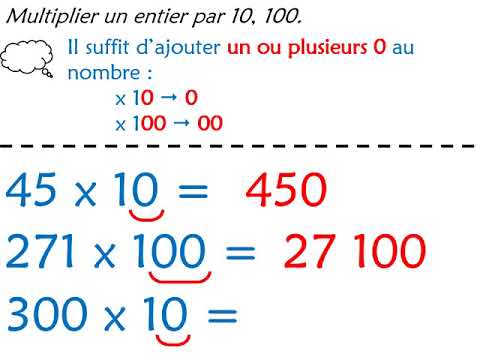 